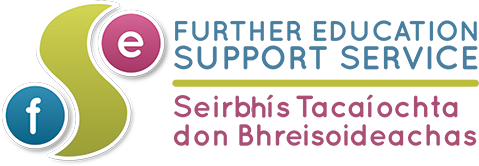 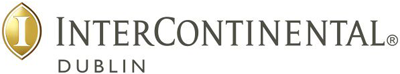 Externship Visiting Programme – Hospitality Monday 8th October 2018InterContinental Dublin, Dublin 4 Externship Visiting Programme – Hospitality Monday 8th October 2018InterContinental Dublin, Dublin 4 Externship Visiting Programme – Hospitality Monday 8th October 2018InterContinental Dublin, Dublin 4 9.30-10.00Registration, Tea and Coffee10.00 -10.15Welcome and Introduction10.15-11.15Presentation – Front office and Customer Service Skills11.15-11.45Hotel Tour11.45-12.4512.45 – 13.30Lunch13.30-14.30Presentation – Food and BeverageFood and Beverage (Kitchen/Banqueting/Restaurant) Operations - Stock controlEvent ManagementNew technology in foodFood Safety Management/HACCPQ&A14.30 -15.00Closing Evaluation